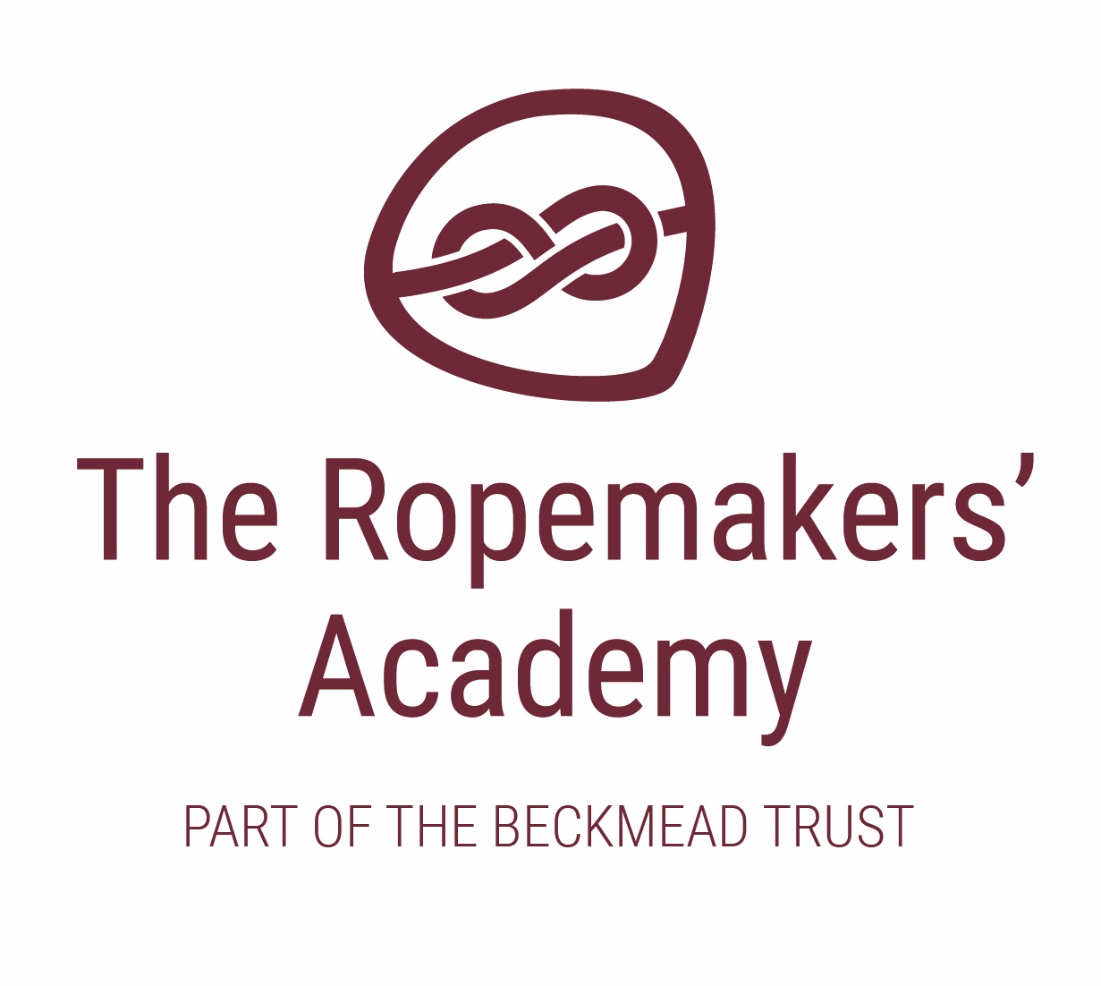 PSHE Policy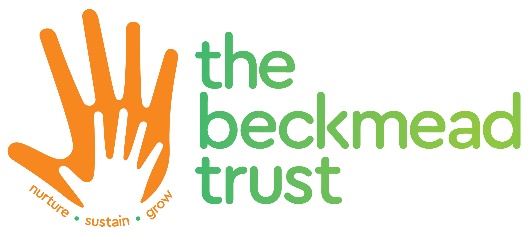 1. AimsPSHE at The Ropemakers’ Academy will enable students to feel positive about who they are and to enjoy healthy, safe, responsible and fulfilled lives. Through active learning opportunities pupils will learn to recognise and manage risk, take increasing responsibility for themselves, their choices and behaviours and make positive contributions to their families, schools and communities.Students will learn to recognise, develop and communicate their qualities, skills and attitudes. They build knowledge, confidence and self-esteem and make the most of their abilities. Students will learn to identify and articulate feelings and emotions, learn to manage new or difficult situations positively and form and maintain effective relationships with a wide range of people.Our aim therefore for PSHE is to provide pupils with:accurate and relevant knowledgeopportunities to turn that knowledge into personal understandingopportunities to explore, clarify and if necessary challenge, their own and others’ values, attitudes, beliefs, rights and responsibilitiesThe skills and strategies they need in order to live healthy, safe, fulfilling, responsible and balanced lives.At Ropemakers’ we know that learning and undertaking activities in PSHE education contribute to achievement of the curriculum aims for all young people to become:successful learners who enjoy learning, make progress and achieveconfident individuals who are able to live safe, healthy and fulfilling livesresponsible citizens who make a positive contribution to society.2. Statutory requirementsPSHE is a non-statutory subject. However, there are aspects of it we are required to teach.Our primary pupils will be taught relationships education under the Children and Social Work Act 2017, in line with the terms set out in statutory guidanceWe must teach health education under the same statutory guidanceOur secondary pupils will be taught relationships and sex education (RSE) under the Children and Social Work Act 2017, in line with the terms set out in statutory guidanceWe must teach health education under the same statutory guidance. Further details of our sex and relationships education is found within the Beckmead Trust’s SRE Policy.3. Content and delivery3.1 What we teachAs stated above, we are required to cover the content for relationships and sex education, and health education, as set out in the statutory guidance (linked to above). All other aspects of what we teach in terms of PSHE, including health education, are contained within the PSHE curriculum map which provides the details about what we teach in each year/Key Stage. However, broadly speaking we will deliver a curriculum that educates our pupils across the following themes:3.2 How we teach itOur pupils will receive a weekly lesson explicitly focused on PSHE. This is typically delivered through a teaching programme, such as Jigsaw.In addition to explicit lessons, we will deliver teaching around a range of aspect of PSHE through a range of other activities, such as:School tripsGuest speakers Class and whole school assembliesTutor sessions with teachers and support staffThe curriculum will primarily be delivered by our own teaching staff, supported where appropriate and/or necessary by specialist outside speakers, such as representatives from the health sector or emergency services for example.In order to ensure that all of our pupils feel included and are able to access the learning, we will:Create a comfortable class room climate where students are confident and discuss their hopes, fears and sensitive issuesDevelop a set of ground rules for the PSHE class roomModel good practice in the way we talk to studentsProvide enrichment opportunities that support and develop our students emotional and physical well beingWork with external providers to provide the best possible experience and expertise for our studentsRemain flexible with our Curriculum and respond to issues as and when they arise.4. Roles and responsibilities4.1 The governing boardThe governing board will hold the headteacher to account for the implementation of this policy. 4.2 The headteacherThe headteacher is responsible for ensuring that PSHE is taught consistently across the school. They will also arrange for monitoring to take place to ensure that the PSHE curriculum is being delivered in a broad and balanced way, ensuring that any views or beliefs held by any member of staff are not influencing the scope or quality of delivery.4.3 StaffAll school teaching staff are responsible for:Delivering PSHE in a sensitive wayModelling positive attitudes to PSHEMonitoring progressResponding to the needs of individual pupilsAs the school cohort expands we will appoint a suitable PSHE lead as required.4.4 PupilsPupils are expected to engage fully in PSHE and, when discussing issues related to PSHE, treat others with respect and sensitivity.5. Monitoring arrangementsThe delivery of PSHE is monitored by the Headteacher, Simon Hawthorne, through:Planning checksBook scrutinitiesLearning walkThis policy will be reviewed by the Headteacher annually.6. Links with other policiesThis policy links to the following policies and procedures:SMSC PolicySRE PolicyACADEMIC YEARAUTHORROLEDATE OF NEXT REVIEW2020-21Simon HawthorneHeadteacherSeptember 2021PSHE ConceptWhat students will learn about:IdentityTheir personal qualities, attitudes, skills, attributes and achievements and what influences theseRelationshipsIncluding different types and in different settingsA healthy balanced lifestyleIncluding physically, emotionally and socially (including within relationships, work-life, exercise and rest, spending and saving and diet)Risk To be managed rather than responsibilities simply avoided, and safety (including behaviour and strategies in different settings)Diversity and equalityIn all its formsRights, responsibilitiesIncluding fairness and justics, and consent (in different contexts)Change and resilienceThe skills, strategies and 'inner resources' we can draw on when faced with challenging change or circumstances something to be managedPowerHow it is used and encountered in a variety of contexts including persuasion, bullying and negotiationCareerIncluding enterprise and economic understanding